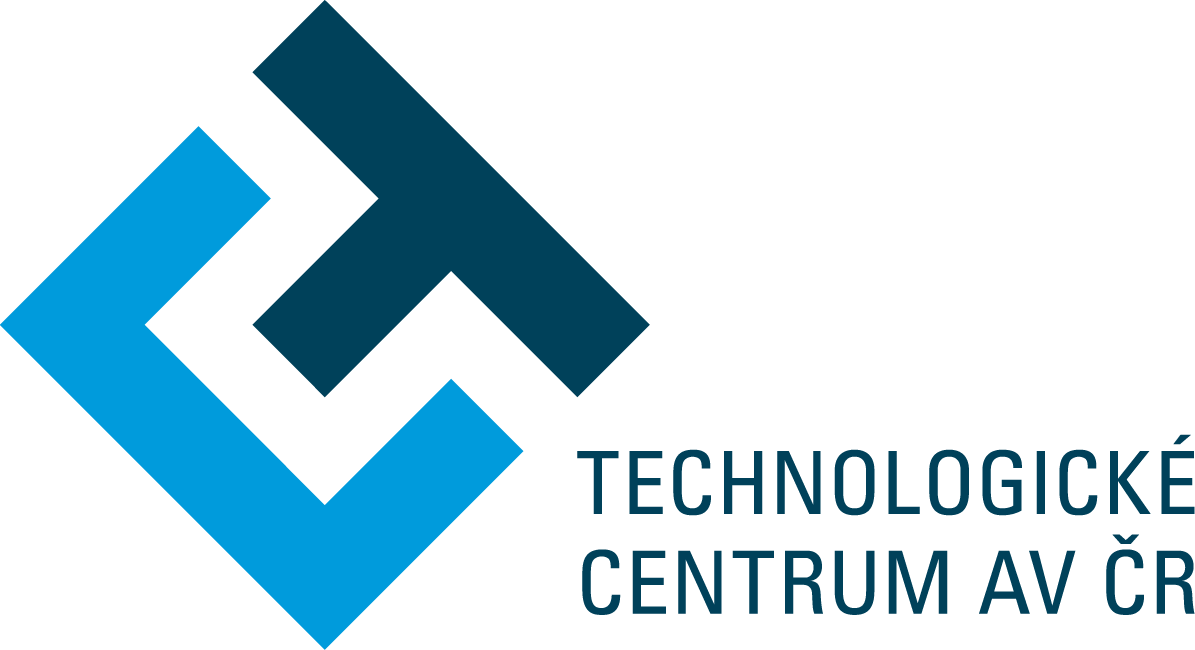 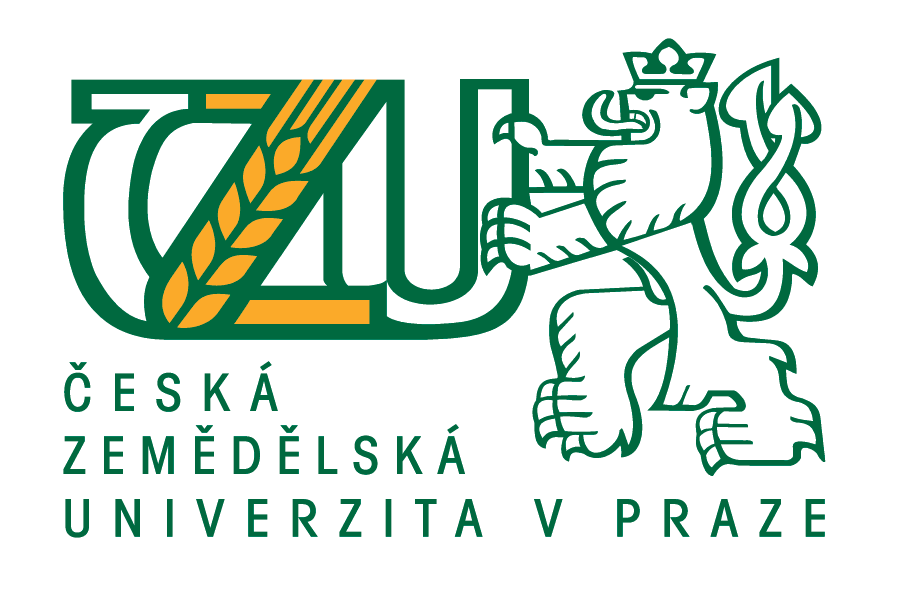 Česká zemědělská univerzita v Praze (ČZU) a Technologické centrum AV ČR si Vás dovoluje pozvat na workshopMarie Skłodowska-Curie Actions Datum konání:   14. prosince 2017, 13:00 Místo konání: 	ČZU v Praze, rektorát, zasedací místnost 5.p.Přednášející:	Mgr. Petra Fedorová, M.E.S., Technologické centrum AV ČR 	doc. Mgr. Michal Straka, Ph.D., Ústav organické chemie a biochemie AV ČRP R O G R A M12:45 – 13:00	Registrace	13:00 – 14:00	Marie Skłodowska-Curie Actions – průvodce akcemi MSCA			Mgr. Petra Fedorová, M.E.S. (TC AV ČR)14:00 – 14:30	Projekty MSCA z pohledu hodnotitele			doc. Mgr. Michal Straka, Ph.D. (ÚOCHB AV ČR)14:30	- 15:00	DiskuseVzhledem ke kapacitě konferenční místnosti prosíme o Vaši registraci do 13. prosince 2017 na mjilkova@rektorat.czu.cz. Registrace Vám bude následně e-mailem potvrzena.Workshop je konán v rámci projektu EUPRO.